1. Copy the points (–2, 5), (3, –5), (–4, –1), (4, 0), (2, –3) in the Cartesian plane.​2. Find the distance between the points (–2, –5) and (–7, –10). Round your answer to the nearest hundredth if necessary.​3. Find the midpoint of the line segment joining between the points (7, –1) and (2, –6). Round your answer to the nearest hundredth if necessary.​4. Find the length of each side of the right triangle from the following figure.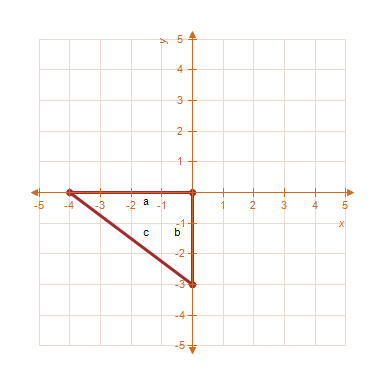 ​5. Find x such that the distance between the points  and   is 5.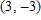 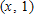 ​6. Assume that the number (in millions) of cellular telephone subscribers in the United States from 1996 through 2005 is given in the following table. Use a graphing utility to graph a line plot of the given data. Describe any trends that appear within the last four years.​